Реестр свободных площадокПлощадка «brownfield»Место расположения: Чувашская Республика, Красноармейский район, с. Караево, ул. Центральная, д. 4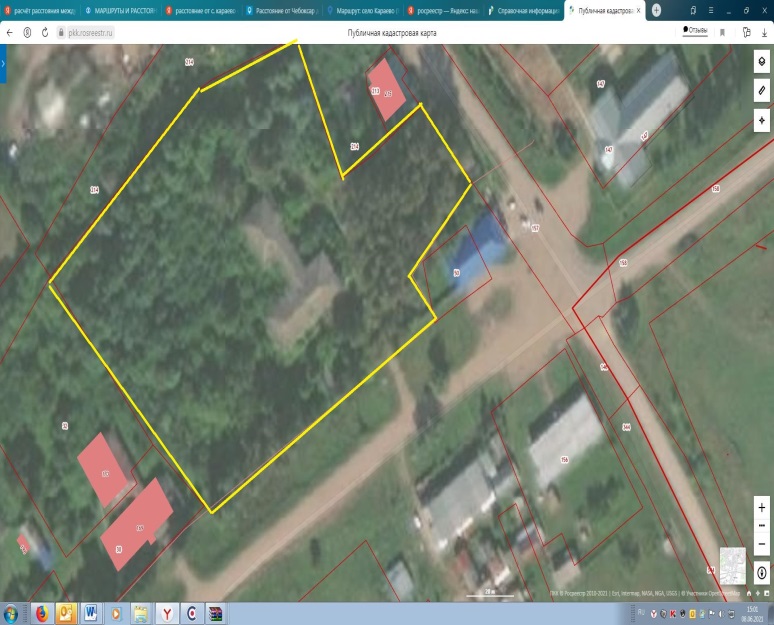 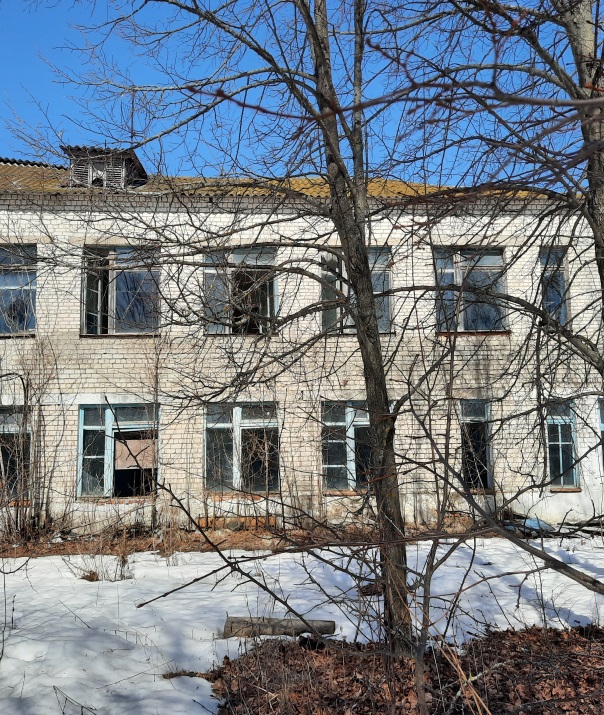 Тип площадки: Наименование объектов недвижимости: Нежилое зданиеОбщая площадь объектов имущественного комплекса: 1079,4 кв.мОбщая площадь земельных участков имущественного комплекса: 10000 кв. мТехнические характеристики объекта: Категория земель: Земли населенных пунктовВид разрешенного пользования: Для содержания зданий и сооруженийФорма передачи: ПродажаНаличие инфраструктуры: Отопление  возможно Гкал/часЭлектроэнергия возможно кВтВодоснабжение возможно куб.м/годКанализация возможно куб.м/годУдаленность земельного участка (в км):53 км от столицы республики г. Чебоксары10 км от центра муниципального образования, в котором располагается площадка0,1 км от ближайшей магистрали 22 км от ближайшей ж/дорогиКонтактная информация: Администрация Красноармейского района Чувашской Республики.Адрес: 429620, Чувашская Республика, Красноармейский район, с. Красноармейское, ул. Ленина, д.35.График работы с 8.00 до 16.12 ежедневно (кроме субботы и воскресенья),  перерыв с 12.00 до 13.00.Адрес электронной почты Е-mail: krarm_econ@cap.ruНомер контактного  телефона  8(83530) 2-14-49, 8(83530) 2-15-82.Контактное лицо:Начальник отдела экономики, бухгалтерского учета, имущественных и земельных отношений Иванова Наталия Вадимовна